.       CHINYERE NNAJI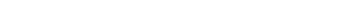 	ctnnaji@aggies.ncat.edu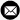 	(704) 433-7793 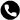 	Greensboro, North Carolina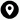 EducationNorth Carolina A&T State UniversityGPA: 3.87Greensboro, NCBachelors Biology/Pre-Med Candidate (Expected graduation May 2022)Awards & HonorsChancellor's List (Fall 2020)Chancellor's List (Spring 2021)Chancellor’s List (Fall 2021)Extracurricular ActivitiesNCAT-ECU BSOM Early Assurance Scholars Program (EASP)Minority Association of Pre-Medical Students (MAPS) Biomedical Science Careers Program (BSCP)North Carolina Agricultural and Technical State University Honors ProgramWaves of Change LLC.South Piedmont Community CollegeGPA: 3.78Monroe, NCAssociate in Science (A.S.) Science (May 2020)Awards & HonorsPresidential's List (SPCC)Dean’s List (SPCC)Extracurricular ActivitiesCharlotte AHEC HeroesHospice of Union County VolunteerUnion County Early College High SchoolGPA: 3.8Monroe, NCHigh School Diploma (May 2020)Awards & HonorsSumma cum laudeExtracurricular ActivitiesDECA ClubEnvironmental ClubCareer ObjectiveProactive college student seeking a bachelor’s in biology with a Pre-Med concentration (3.87 GPA), with 4.5+ years of work experience. Aiming to leverage academic experience and a proven knowledge of conflict resolution, customer satisfaction, and customer service to successfully fill the role at your company. Frequently praised as hard-working by peers and can be relied upon to help your company achieve its goals.ExperienceMedical Billing coordinator/ Data Entry SpeacialistIntercare Health Services LLC, Charlotte, NC / Apr 2017 - Aug 2020Operate office equipment such as fax machines, copiers, and phone systems, and use computers for spreadsheet, word processing, database management, and other applications.Responsible for billing clients through electronic medical records systemsAnswer telephones and give information to callers, take messages, or transfer calls to appropriate individuals.Greet visitors or callers and handle their inquiries or direct them to the appropriate persons according to their needs.Cashier Harris Teeter, Wesley Chapel, NC / Feb 2019 - Oct 2019Receive payment by cash, check, credit cards, vouchers, or automatic debits.Issue receipts, refunds, credits, or change due to customers.Assist customers by providing information and resolving their complaints.Establish or identify prices of goods, services or admission, and tabulate bills using calculators, cash registers, or optical price scanners.Greet customers entering establishments.CERTIFIED NURSING ASSITANTIn TrainingMonroe Rehabilitation Center, Monroe, NC / Jan 2019 - Jul 2019Administer bedside or personal care, such as ambulation or personal hygiene assistance.Prepare and maintain records of client progress and services performed, reporting changes in client condition to manager or supervisor.Perform housekeeping duties, such as cooking, cleaning, washing clothes or dishes, or running errands.BIOmedical Science careers program(BSCP) Virtual confrence 2021Participated in the two-day Virtual Student Conference (04/09-04/10)Attended several meetings from different schools about the programs offered at schoolReceived insight on how to become an optimal candidate       Medical Shadowing under Dr. Lanre JimohCarolina Digestive’s Billingesly Location, Charlotte, North     Carolina / June 2021- PresentShadows Lanre Jimoh, a gastroenterologist, every Tuesday Observe both office visits and proceduresReferencesOgechi UgboajaFormer Tutor 832-366-3214Deborah DickenOffice Manager for Intercare       704-332-9880